Przedsiębiorstwo Komunalne „Therma” 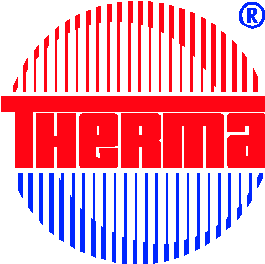 Spółka z ograniczoną odpowiedzialnością w Bielsku-Białej,POSZUKUJE PRACOWNIKÓW NA STANOWISKO:Pomocnik montera urządzeń i instalacji grzewczychOCZEKIWANIA OD KANDYDATAwykształcenie zawodowe lub średnie o kierunku technicznym,podstawowa wiedza z zakresu instalacji grzewczych,prawo jazdy kat. B,umiejętność współpracy w grupie,samodzielność w działaniu.OPIS STANOWISKA PRACY:miejsce pracy Bielsko-Biała,obsługa, konserwacja i remonty urządzeń i instalacji grzewczych w zakresie przesyłu i dystrybucji ciepła systemowego,praca w systemie 3-zmianowym.OFERUJEMY:zatrudnienie na podstawie umowy o pracę w wymiarze 1 etatu w firmie o stabilnej pozycji rynkowej;szeroki pakiet świadczeń socjalnych. CV wraz z listem motywacyjnym należy przesłać w terminie do 22 lutego 2024 r. do godz. 15:00 Zastrzegamy sobie prawo odpowiedzi tylko na wybrane oferty. W dokumentacji aplikacyjnej proszę umieścić klauzulę:Wyrażam zgodę na przetwarzanie moich danych osobowych dla potrzeb niezbędnych do realizacji procesu rekrutacji prowadzonego przez P.K. „Therma”              Sp. z o.o. z siedzibą w Bielsku-Białej ulica Michała Grażyńskiego 108 zgodnie z ustawą z dnia 10 maja 2010 roku o ochronie danych osobowych (Dziennik Ustaw z 2018, poz. 1000) oraz zgodnie z Rozporządzaniem Parlamentu Europejskiego i Rady (UE) 2016/679 z dnia 27 kwietnia 2016 r. w sprawie ochrony osób fizycznych w związku z przetwarzaniem danych osobowych i w sprawie swobodnego przepływu takich danych oraz uchylenia dyrektywy 95/46/WE (RODO). 